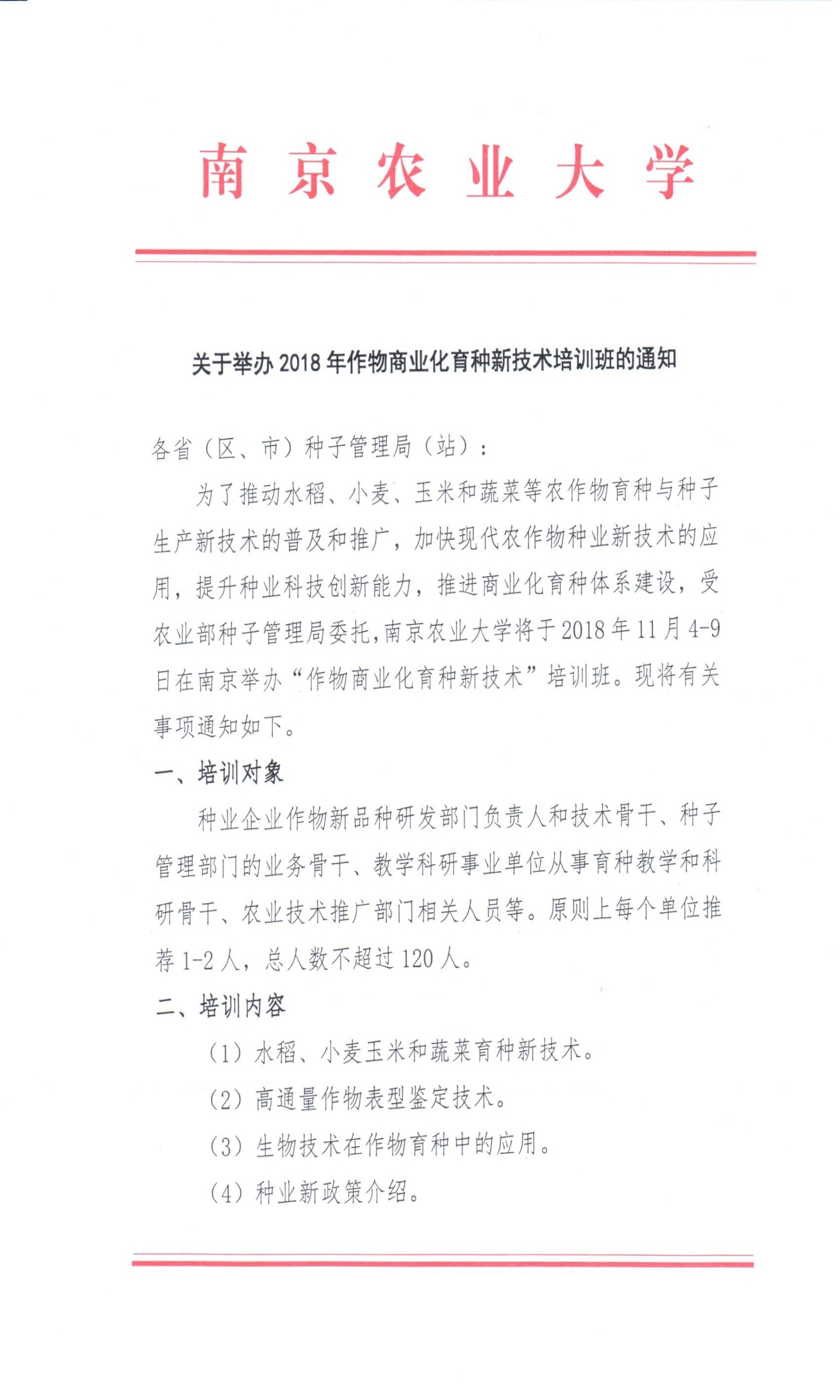 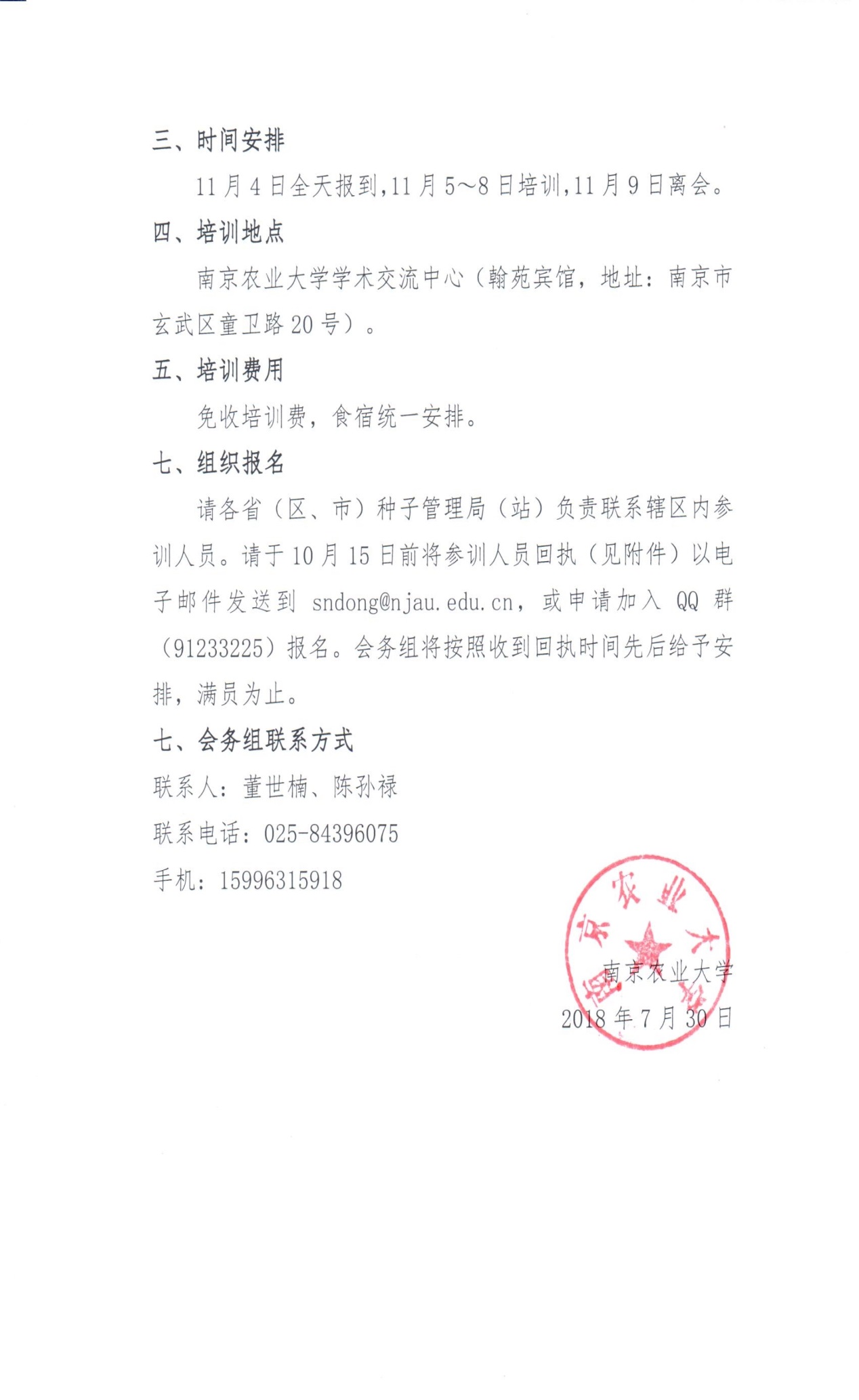 附件回  执注：请确认参训的人员将此表填好，发送至sndong@njau.edu.cn姓名性别职务单位手机Email是否安排食宿（是否合住）